First Name:				 Last Name:	                  	        Preferred Name:			 Company:								Title:					Company Address:					City/State:		                   		  Zip: ____________Office Phone:		     Cell Phone: 	         	          Work E-mail: ________________________________________________Home Address:					City/State:		                   		  Zip: ____________Home Phone:				       Personal E-mail: _______________________________________________________Ethnicity: (For Grant Writing Purposes)	American Indian    Asian         Black       Hispanic       Multi-Racial    Pacific Islander        White   Gender:	Male	Female	When do you prefer to volunteer?      Fall (Sept-Nov)       Winter (Jan-Mar)      Spring (Apr-June) What do you prefer to teach?	 Early Elementary (K-2)     Upper Elementary (3-5)      Middle(6-8)       High(9-12)Where do you prefer to volunteer?DUVAL COUNTY: Northside/Downtown  Mandarin/Southside  Arlington/Beaches  Westside  JA Girl$   JA Boy$OTHER AREAS:     St. John’s County Clay County Nassau County Leon County  Baker County Other: ____________________Did you participate in JA as a student?            Yes      NoHave you volunteered for JA in the past?     	Yes	No     	(If yes, where and when?) 				I have received copies of Junior Achievement's Volunteer Conduct Standards and Social Media Policy and have read, understand, and will abide by these standards.By signing this, I hereby certify that I have never been charged with violence, or any type of charge involving a child or young person, or, if I have, that I have fully disclosed in writing the facts regarding such a charge to the local Junior Achievement office. Signature								      	         	   Date_______________________________________________________Name (please print)Please e-mail to amberly@janfl.org or fax to 904-398-3530, attention Amberly Brady.Thank you!Junior Achievement of North Florida Volunteer Conduct StandardsEach year Junior Achievement staff shall convey these standards in writing to all volunteers prior to their first visit to the classroom. Staff shall review these standards verbally, as well, with volunteers teaching for the first time.Junior Achievement (JA) serves youth. JA volunteers teach valuable lessons in their program delivery and especially in their conduct with students. Adult misconduct with or in the presence of youth carries serious consequences. BecauseJunior Achievement cares that its volunteers have healthy, appropriate relationships with the youth they serve, it has established the following standards.Young people look to adults for examples of appropriate behavior. JA volunteers must use appropriate language and model honorable behavior, such as respect, integrity, honesty, and excellence. Profanity or sexualized language or jokes are inappropriate when working with students, regardless whether it occurs face-to-face, over the Internet, or by any other means. JA strictly forbids violating any state law regarding interactions with youth; for example, providing them alcohol or legal or illegal drugs, or coaxing them into illicit relationships over the Internet or otherwise.Volunteers must take particular care when touching youth. Most adults understand the difference between appropriate physical contact such as a handshake or pat on the back, and contact that is sexual or disrespectful. Volunteers also must be cognizant of how any physical contact may be perceived.Interactions with students must both be appropriate and appear appropriate. It is expected that volunteers’ interactions with students are at all times appropriate and professional, and are strictly related to the role of business mentor. It is unacceptable to seek or engage in one-to-one meetings with students at any time.Volunteers are responsible for the quality of interactions. Students often find it difficult to state discomfort or objections.  Volunteers must be especially sensitive to physical and verbal cues that youth provide.Volunteers will be presenting, facilitating and discussing various programs, content and ideas with students that are likely owned by JA, its licensors or the students. A primary purpose of the JA programs is to encourage creativity by the students. By working with JA and the students, Volunteer agrees that they do not obtain any intellectual property rights therein, will not seek ownership in or to contest those intellectual property rights, and will not attempt to secure trademark, patent or other intellectual property rights or registrations therein without prior written consent from Junior Achievement USA.The aforementioned standards do not represent a comprehensive list. Other actions not included could result in suspension or dismissal as a volunteer. JA volunteers also must read and comply with JA’s Social Media Policy.Junior Achievement takes all complaints of misconduct seriously. Credible allegations of misconduct will be promptly reported to the appropriate authorities. During any such investigation, the JA volunteer will not perform services as a JA volunteer. If an investigation determines misconduct occurred, it will result in the immediate and permanent dismissal as aJA volunteer.Any JA staff member or volunteer who reasonably suspects misconduct must report these suspicions immediately to the appropriate JA staff person with their JA Area.Junior Achievement of North FloridaSocial Media Policy for VolunteersSocial media (e.g., Facebook, Twitter) is a powerful communications tool. Junior Achievement (“JA”) expects all volunteers to abide by its social media policy in all their communications on any social media site.JA volunteers must communicate on social media sites professionally and respectfully, just as JA would expect them to communicate were they present in person. All communications with young people must be appropriate, both in terms of the student’s age and the relationship between the adult and student. Profanity, sexualized language or jokes, images of a sexual nature, or similar communications involving adult topics, drugs or alcohol, are never appropriate around students, no matter if they occur in person, in an email or text message, or on a social media site.JA volunteers must keep separate any social media communications that implicate JA from their own personal communications. Young people may have difficulty distinguishing among an adult’s different roles. Therefore, JA volunteers must presume that any communications with a JA student will be perceived by the student as relating to JA business and must act accordingly.In compliance with Junior Achievement’s existing volunteer conduct standards, JA volunteers should not actively “friend,” “follow” or correspond with minor-aged students directly through common social media platforms, such as Facebook and Twitter. The only social media interaction with students should occur through a JA-administered social media platform as part of a JA program and with the consent of students’ parents. JA volunteers should not reach out to any minor students through public platforms such as Facebook, Twitter, LinkedIn or any other social media platform not directly controlled by JA.The following applies to JA volunteers who post on or manage “Official JA Profiles” as outlined below: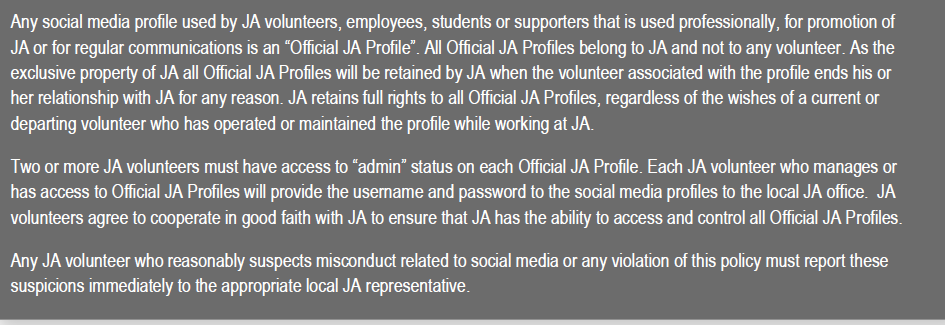 